У К Р А Ї Н АКАМ’ЯНСЬКА  СІЛЬСЬКА  РАДА  БЕРЕГІВСЬКОГО  РАЙОНУЗАКАРПАТСЬКОЇ  ОБЛАСТІП Р О Т О К О Л8-ї  сесії VIIІ скликаннявід  09 грудня   2021 рокус.Кам’янськеДо складу ради обрано 22 депутатівПрисутніх: депутатів   17 депутатівЗапрошені: Заступники сільського голови з питань діяльності виконавчих органів Кам’янської сільської ради – Кузьма Н.В, Станинець М.І., староста с. Сільце – Глушко О.А. та начальник фінансового відділу сільської ради Симчик О.М.Головуючий: У відповідності до частини 11 статті 46 Закону У країни „Про місцеве самоврядування в Україні” сесія ради є правомочна.       Поступила пропозиція розпочати сесію. Інші пропозиції є? Немає.Прошу голосувати.      Голосували : «за» - одноголосно.                           На сесію вноситься такий порядок денний:Про внесення змін до рішення сільської ради від 17.12.2020 року № 45 «Про бюджет Кам’янської територіальної громади  на 2021 рік» (із змінами від 11.03.2021 р, 29.04.2021 р, 14.07.2021 р, 07.10.2021р, 21.10.2021р, 09.11.2021р).Про списання  залишків коштів бюджету Кам’янської сільської територіальної громади, заблокованих на рахунках АК АПБ «Україна»Про внесення змін до рішення сільської ради від 30.12.2020 року  №111 «Про затвердження  Програми фінансової підтримки КНП «Іршавський центр первинної медичної допомоги» Іршавської міської ради на 2021-2023 роки.Про затвердження  Програми  здійснення землеустрою на території  Кам`янської сільської ради на 2021-2024 рокиПро внесення змін до рішення 3-го засідання 1-ої сесії 8-го скликання сільської ради від 30.12.2021 року №106 «Про затвердження Положення,  Регламенту роботи, Переліку послуг, які надаються у центрі надання адміністративних послуг Кам’янської сільської ради та створення віддалених робочих місць адміністраторів ЦНАПуПро Програму створення, поновлення та використання місцевого матеріального резерву для ліквідації надзвичайних ситуацій техногенного та -2-природного характеру та їх наслідків у Кам’янській сільській раді на 2022-2025 рокиПро внесення змін до рішення ІІ-ї сесії 7-го скликання Кам’янської  сільської ради  від 27.02.2020р № 22 «Про структуру та чисельність апарату сільської ради та її виконавчих органів».Про умови праці працівників Комунального закладу «Центр культурних послуг» Кам’янської сільської ради.Про затвердження Плану регуляторних актів на 2022 рік.Про встановлення надбавки за вислугу років Черничко С.М.Про преміювання сільського голови Станинця М.М.Про виплату одноразових матеріальних допомог громадянам.Про надання дозволу на розробку детального плану  території за межами населеного пункту  400 метрів на північний схід від с. Арданово , для розміщення Арданівського родовища андезитів.Про надання дозволу на розробку проектно-кошторисної документації для розміщення центру безпеки Кам’янської сільської ради.Про продовженні дії договору оренди землі ТзОВ «Сілан»Розгляд заявРізне.Головуючий: Чи є зміни або доповнення до порядку денного?Хто за такий порядок  денний  прошу голосувати.Голосували: за – одноголосно.Проект порядку  денного  приймається за  основу.Головуючий: нам необхідно обрати лічильну комісію, прошу вносити пропозиції.Виступили:  Мошкола І.В.та  Плескач С.М . які запропонували обрати лічильну Мигович В.Ю. Попфолуші М.В.та Черничко С.М.Голосували: «за» одноголосно».Головуючий: по першому питанні порядку денного надав слово начальнику фінансового віддулу Симчик О.М., яка зачитала проект рішення про внесення змін до рішення сесії сільської ради № 45 «Про бюджет Кам’янської територіальної громади зі змінами.                  Голосували:За –  17 ;              Проти – 0;          Утримались – 0 ; не голосували – 1Рішення №809  до протоколу додається Слухали Симчик О.М., яка зачитала проект рішення про списання  залишків коштів бюджету Кам’янської сільської територіальної громади, заблокованих на рахунках АК АПБ «УкраїнаГолосували:За –  17  ;              Проти – 0;          Утримались – 0 ; не голосували – 1Рішення № 810 до протоколу додається Слухали Симчик О.М. яка Про внесення змін до рішення сільської ради від 30.12.2020 року  №111 «Про затвердження  Програми фінансової підтримки -3-КНП «Іршавський центр первинної медичної допомоги» Іршавської міської ради на 2021-2023 рокиГолосували:За –  17  ;              Проти – 0;          Утримались – 0 ; не голосували – 1Рішення № 811  до протоколу додається Головуючий надав слово секретарю сільської ради Андрела Є.І. яка довела до депутатів про необхідність затвердження  Програми  здійснення землеустрою на території  Кам`янської сільської ради на 2021-2024 рокиГолосували:За – 17  ;              Проти – 0;          Утримались – 0 ; не голосували – 1Рішення № 812  до протоколу додається .Головуючий по слідуючому питанню порядку денного надав словозаступнику сільського голови Кузьма Н.В., яка зачитала проект рішення Про внесення змін до рішення 3-го засідання 1-ої сесії 8-го скликання сільської ради від 30.12.2021 року №106 «Про затвердження Положення,  Регламенту роботи, Переліку послуг, які надаються у центрі надання адміністративних послуг Кам’янської сільської ради та створення віддалених робочих місць адміністраторів ЦНАПуГолосували:За –  17 ;              Проти – 0;          Утримались – 0 ; не голосували – 1Рішення №813 до протоколу додається Слухали Кузьма Н.В., яка зачитала проект рішення  про Програму створення, поновлення та використання місцевого матеріального резерву для ліквідації надзвичайних ситуацій техногенного та природного характеру та їх наслідків у Кам’янській сільській раді на 2022-2025 роки.Голосували:За –  17  ;              Проти – 0;          Утримались – 0 ; не голосували – 1Рішення № 814 до протоколу додається Слухали Кузьма Н.В. про внесення змін до рішення ІІ-ї сесії 7-го скликання Кам’янської  сільської ради  від 27.02.2020р № 22 «Про структуру та чисельність апарату сільської ради та її виконавчих органів»Голосували:За –  17 ;              Проти – 0;          Утримались – 0 ; не голосували – 1Рішення № 815  до протоколу додається Слухали секретаря сільської ради Андрела Є.І., яка зачитала проект рішення про умови оплати праці працівників Комунального закладу «Центр культурних послуг» Кам’янської сільської ради.Голосували:За –  17  ;              Проти – 0;          Утримались – 0 ; не голосували – 1Рішення № 816 до протоколу додається Слухали секретаря сільської ради Андрела Є.І., яка зачитала проект рішення про затвердження Плану регуляторних актів на 2022 рік.Голосували:За –  17  ;              Проти – 0;          Утримались – 0 ; не голосували – 1Рішення № 817  до протоколу додається -4-Слухали секретаря сільської ради Андрела Є.І., яка зачитала проект рішення про встановлення надбавки за вислугу років Черничко С.М.Виступили  Андрела Є.І., Кузьма Н.В., Станинець М.М. та Черничко С.М., які повідомили про те, що у даному питанні виникає конфлікт інтересів, тому участі у голосування брати не будуть.Голосували:За –  13  ;              Проти – 0;          Утримались – 0 ; не голосували – 5Рішення № 818 до протоколу додається Виступили Матьола Є.М. та Худан І.В. які внесли пропозицію до Дня органів місцевого самоврядування преміювати сільського голову.Депутати підтримали дану  пропозиціюГолосували:За –   13  ;              Проти – 0;          Утримались – 0 ; не голосували – 5Рішення № 819 до протоколу додається Слухали секретаря сільської ради, яка зачитала проект рішення про виплату одноразових матеріальних допомог громадянам згідно поданих заяв.Голосували:За –  16  ;              Проти – 0;          Утримались – 0 ; не голосували – 2Рішення № 820  до протоколу додається Слухали головуючого, який довів до депутатів про надання дозволу на розробку  детального плану  території за межами населеного пункту  400 метрів на північний схід від с. Арданово , для розміщення Арданівського родовища андезитів.Голосували:За –  13  ;              Проти – 0;          Утримались – 4 ; не голосували – 1Рішення № 821 до протоколу додається. Слухали головуючого про надання дозволу на розробку проектно-кошторисної документації для розміщення центру безпеки Кам’янської сільської ради.Голосували:За –  17  ;              Проти – 0;          Утримались – 0 ; не голосували – 1Рішення № 822  до протоколу додається Слухали секретаря сільської ради, яка зачитала клопотання ТзОВ «Сілан» Про продовженні дії договору оренди землі ТзОВ «Сілан».Голосували:За –  9  ;              Проти – 4;          Утримались – 4 ; не голосували – 1Рішення не прийнято .Головуючий:  надав слово головному спеціалісту Химинець І.І.,який зачитав проект рішення про затвердження технічної документації із землеустрою  щодо встановлення (відновлення) меж земельної ділянки в натурі (на місцевості) для будівництва і обслуговування житлового будинку громадянам:Баник Василю Михайловичу , мешк.с. Арданово, № 222; Мондик Тетяні Іванівні                            мешк.с. Дунковиця, №96; Попович Володимиру Михайловичу, мешк.с. Мідяниця, №70; Ломага Олесі Михайлівні та Ломага Мелані Іванівні, мешк. м.Ужгород вул.Добролюбова, 4/17; Лупак Михайлу Івановичу, мешк. с.Арданово,173; Линько Ганні Іванівні , мешк. с.Мідяниця,47; Балаж Надії Миколаївні, мешк.  с. Сільце, вул.. Виноградна,9; Магурському Івану -5-Дмитровичу, меш. с. Сільце, вул..О.Кошового,11; Шпак Галині Миколаївні, меш. с. Сільце, вул.. 8 Березня,15; Матико Ганні Федорівні, мешк. с.Сільце, вул.. Центральна,44 «а»; Симчера Віктора Івановича, мешк. с.Сільце, вул.. І.Франка,45; Попович Марії Дмитрівни, мешк. с. Кам’янське, вул.. Центральна,35; Яцканич Миколі Іллічу мешк. с. Кам’янське, вул.. Центральна, 68; Попович Марії Дмитрівні, мешк. с. Кам’янське, вул. Центральна, 35; Яцканич  Миколі Іллічу, мешк. с. Камя’янське, вул. Центральна, 68 .Слухали: Андрела Є.І., яка зачитала заяву про конфлікт інтересів Шпак О.В.працівника сільської ради, яка повідомила, що  Шпак Г.М, являється її свекрухою з якою вони мають взаємні права і обов’язки. Голосували:За –  17  ;              Проти – 0;          Утримались – 0 ; не голосували – 1Рішення  до протоколу додаються Головуючий:  надав слово головному спеціалісту Химинець І.І.,який зачитавпроект рішення  про затвердження проектів землеустрою щодо відведення земельних ділянок у приватну власність для ведення особистого селянського господарства громадянам:Баник Василю Михайловичу, мешк.с. Арданово, №222; Садварій Павлу Васильовичу, мешк.с. Дунковиця, №9; Гладинець Івану Івановичу , мешк.с. Дунковиця, №120; Костелеба Юрію Андрійовичу, мешк.с.Мідяниця, №189; Гаджега Ганні Іванівні, мешк.с.Мідяниця, №209;  Магурському Василю Івановичу, мешк. с. Сільце, вул. О. Кошового, 11 ; Шпак Ярославу Івановичу, мешк. с. Сільце, вул. 8-го Березня, 15; Пономаренко Еріці Петрівні , мешк. с. Сільце, вул. Гранітна, 26; Воробок Михайлу Івановичу, мешк. с. Заріччя вул. Першотравнева, 27; Глушко Ганні Іванівні,мешк.с.Сільце, вул. З. Космодем’янської, 39; Зиминець Івану Васильовичу, мешк. с. Сільце вул. Садова, 58; Марко Світлані Юріївні, мешк. с. Сільце вул. 8-го Березня, 59 ; Гаврилову Сергію  Георгієвичу ,мешк. с. Кам’янське вул. Мукачівська, 17/4; Устич Ользі Юріївна, мешк. с. Заріччя, вул. Центральна, 129 в с. Хмільник; Марко Юрію Юрійовичу , мешк. с. Заріччя вул. Радянська, 7 в с. Хмільник; Лакатош Івану Івановичу , мешк. с. Заріччя, вул. Л.Українки, 7 в с.Хмільник;  Попфолуші Артуру Михайловичу, мешк. с.Хмільник,7; Пайтина Світлані Іванівні, мешк. с. Хмільник, 86 а; Пайтина Михайлу Михайловичу , мешк. с. Хмільник, 86 а; Данко Івану Васильовичу , мешк. с. Хмільник, 250; Жуков Богдану Миколайовичу , мешк. с. Кам’янське вул. Мукачівська, 15. Кузьма Йолані Василівні, мешк. с.Кам’янське, вул. Гагаріна,12; Гордієнко Анатолію Анатолійовичу, мек. с.Кам’янське, вул. Мічуріна,9; Павлишинець Тетяні Михайлівні мешк. с. Кам’янське, вул. Центральна,22.Виступили:  Попфолуші М.В. який повідомив, що Попфолуші А.М. являється його сином з яким мають взаємні права і обов’язки у даному питанні виникає конфлікт інтересів, для врегулювання конфлікту участі у голосуванні брати не буде.Голосували:За –  16;              Проти – 0;          Утримались – 0 ; не голосували -2Виступили:  Мошкола І.В. який повідомив, що Пайтина М.М. та Пайтина С.І. являються його родичами з яким мають взаємні права і обов’язки у даному -6-питанні виникає конфлікт інтересів, для врегулювання конфлікту участі у голосуванні брати не буде.Голосували:За –  16;              Проти – 0;          Утримались – 0 ; не голосували -2Слухали: Андрела Є.І., яка зачитала заяву про конфлікт інтересів Шпак О.В.працівника сільської ради, яка повідомила, що  Шпак Я.І, являється її чоловіком з яким вони мають взаємні права і обов’язки. Голосували:За –  17  ;              Проти – 0;          Утримались – 0 ; не голосували – 1Рішення  до протоколу додаються Слухали: Андрела Є.І., яка зачитала заяву про конфлікт інтересів Кузьма Н.В. заступника сільського голови яка повідомила, що Кузьма Й. В. являється її свекрухою  з якою вони мають взаємні права і обов’язки. Голосували:За –  17  ;              Проти – 0;          Утримались – 0 ; не голосували – 1Рішення  до протоколу додаються Слухали: Андрела Є.І., яка зачитала заяву про конфлікт інтересівГордієнко М.М.працівника сільської ради, яка повідомила, що  Гордієнко А.А. являється її чоловіком з яким вони мають взаємні права і обов’язки. Голосували:За –  17  ;              Проти – 0;          Утримались – 0 ; не голосували – 1Рішення  до протоколу додаються Слухали: Андрела Є.І., яка зачитала заяву про конфлікт інтересів Зан Я.Ю.працівника сільської ради, яка повідомила, що Павлишинець Т.М., являється її мамаю з якою вони мають взаємні права і обов’язки. Голосували:За –  17  ;              Проти – 0;          Утримались – 0 ; не голосували – 1Рішення  до протоколу додаються .Слухали: Химинця І.І., який зачитав проект рішення про затвердження технічної документації із землеустрою  щодо встановлення (відновлення) меж земельної ділянки в натурі (на місцевості) для ведення особистого селянського господарства громадянам:Крайняй Василю Петровичу, мешк. с. Сільце, вул. 8-го Березня, 20; БоднарАндрію Івановичу , мешк. с. Сільце, вул. 8-го Березня, 34.Голосували:За –  17  ;              Проти – 0;          Утримались – 0 ; не голосували – 1Рішення № 817  до протоколу додаєтьсяСлухали: Химинця І.І., який зачитав проект рішення про надання дозволу на розроблення проекту із землеустрою щодо відведення земельної ділянки у приватну власність для ведення особистого селянського господарства громадянам:Якима Валерію Івановичу , мешк.м. Іршава в с.Арданово біля будинку № 156 Варга Петру Петровичу, мешк.с.Арданово, №180; Станинець Івану Івановичу             мешк.с.Арданово, №312 ; Кенез Сергію Михайловичу , мешк.с. Дунковиця, №88;  Буряс Тетяні Федорівні, мешк. с. Сільце вул. Виноградна, 27; Кузьма Василю Юрійовичу , мешк.с.Кам’янське вул.Центральна, 19;  Балога Василю Івановичу, -7-мешк.с.Кам’янське вул.Центральна,46; Мікловш Володимиру Володимировичу, мешк.с.Кам’янське вул.Центральна,47; Нестеренко Марині Іванівні, мешк.с.Кам’янське вул.Центральна,89 Іванич Марії  Юріївні, мешк.с.Хмільник,84; Копа  Іван Михайлович, мешк.с.Богаревиця, 61 Орос Богдану Володимировичу, мешк. с. Богаревиця, 19; Хила Івану Михайловичу                                   Кам’янське вул. Борканюка, 19; Жидик Ярославу Івановичу ,мешк. с. Сільце вул. І. Франка, 9; Зан Марині Іванівні,мешк. с. Сільце вул. І. Франка, 101; Райко Ользі Миколаївні, мешк. с. Сільце, вул. Центральна, 52; Коваль Ользі Михайлівна, мешк. с. Сільце Перемоги, 59 Мошкола Ользі Андріївна,  мешк. с. Сільце вул. 8-го Березня, 16; Мошкола Марії Іванівні, мешк. с. Сільце вул.О. Кошового, 85 а; Мошкола Ганні Василівні, мешк. с. Сільце вул. Садова, 27; Сак Василю Івановичу, мешк. с. Сільце, вул. Центральна, 9; Мошкола Івану Івановичу                                               мешк. м. Іршава вул. Севастянова, 63; Царегородцевій  Ганні Андріївні, мешк. с. Сільце вул. 8-го Березня, 17; Ваш Михайлу Омельяновичу, мешк. с. Сільце вул. Центральна, 79; Симчера Віктору Івановичу, мешк. с. Сільце вул. І. Франка, 45; Садварі Ліані Василівні, мешк. с. Сільце вул. Центральна, 43; Мошкола Тетяні Василівні, мешк. с. Сільце Перемоги, 28; Глушко Василю Івановичу , мешк. с. Сільце вул. Виноградна, 1 г; Сушанин Марині Іванівні, мешк. с. Сільце вул. 8-го Березня, 47; Мошкола Михайлу Івановичу, мешк. Сільце вул. Перемоги, 34; Мошкола Юрію Васильовичу , мешк. с. Сільце вул. Виноградна, 1 б; Крайняй Івану Петровичу,  мешк. с. Сільце вул. І. Франка, 97; Брич Віталії Віталіївні, мешк. с. Сільце вул. 8-го Березня, 27; Палош Івану Михайловичу , мешк. с. Сільце вул.О. Кошового, 7; Ваш Олесі Михайлівні , мешк. с.Сільце, вул.О. Кошового, 30; Свиридовій Марії Андріївні, мешк. с. Сільце вул. 8-го Березня, 16 а; Мошкола Андрію Васильовичу, мешк. с. Сільце вул. Центральна, 105; Крайняй Андрію Андрійовичу , мешк. с. Сільце Перемоги, 20; Буряс Василю Михайловичу, мешк. с.Сільце , вул. Виноградна, 87; Худанич Тетяні Василівні, мешк. с. Сільце вул. Молодіжна, 10; Марусенко Володимиру Миколайовичу , мешк. м. Мукачево вул. П.Дорошенка,2 кв 21 в с. Сільце ; Васько Ганні Василівні, мешк. с. Сільце вул. Шкільна, 14. Король Василю  Івановичу,  мешк. с. Заріччя вул. Мічуріна, 100 в с. Воловиця.Виступила 6 Кузьма Н.В., яка повідомила що у розгляді заяви Орос Богдана Володимировича виникає конфлікт інтересів, для врегулювання конфлікту участі у голосуванні брати не буде.Голосували:За –  17;              Проти – 0;          Утримались – 0 ; не голосували -1Рішення  до протоколу додаються Слухали: Андрела Є.І., яка зачитала заяву про конфлікт інтересів Станинець М.І..заступника сільського голови,  яка повідомила, що Станинець І.І. являється її чоловіком з яким вони мають взаємні права і обов’язки. Голосували:За –  17  ;              Проти – 0;          Утримались – 0 ; не голосували – 1Рішення  до протоколу додаються Слухали: Андрела Є.І., яка зачитала заяву про конфлікт інтересів Хила М.В..працівника сільської ради, яка повідомила, що Хила І.М. являється її родичем з яким вони мають взаємні права і обов’язки. -8-Голосували:За –  17  ;              Проти – 0;          Утримались – 0 ; не голосували – 1Рішення  до протоколу додаються Слухали: Андрела Є.І., яка зачитала заяву про конфлікт інтересів Шпак О.В.,працівника сільської ради, яка повідомила, що Нестеренко М.І. являється її мамою з якою вони мають взаємні права і обов’язки. Голосували:За –  17  ;              Проти – 0;          Утримались – 0 ; не голосували – 1Рішення  до протоколу додаються Виступив:  Балога Василь Іванович, який повідомив, що у розгляді питання щодо надання дозволу на розроблення проекту із землеустрою щодо відведення земельної ділянки у приватну власність для ведення особистого селянського господарства  виникає конфлікт інтересів, для врегулювання конфлікту участі у голосуванні брати не буде.Голосували:За –  16;              Проти – 0;          Утримались – 0 ; не голосували -2Рішення  до протоколу додаються Слухали: Химинця І.І., який зачитав проект рішення про  передачу земельних  ділянок  у приватну для будівництва і обслуговування житлового будинку, господарських будівель і споруд громадянам:Бровіді Василю Васильовичу, мешк. с. Хмільник,96; Німців Марині Степанівні, мешк. с. Богаревиця, 137; Король Василю  Івановичу,  мешк. с. Заріччя вул. Мічуріна, 100 в с. Воловиця.Голосували:За –  17  ;              Проти – 0;          Утримались – 0 ; не голосували – 1Рішення  до протоколу додаються Слухали: Химинця І.І., який зачитав проект рішення про надання дозволу на розроблення проекту  із землеустрою щодо відведення земельної ділянки у приватну власність для індивідуального садівництва гр.. Онисько Михайлу Михайловичу , мешк. с. Сільце вул. Виноградна, 1ДГолосували:За –  17  ;              Проти – 0;          Утримались – 0 ; не голосували – 1Рішення  до протоколу додаються Слухали: Химинця І.І., який зачитав проект рішення про  затвердження містобудівної документації детального плану території земельної ділянки для розміщення житлового будинку громадянам:Дюрі Руслану Миколайовичу, мешк. с.Арданово, №424; Садварій Ельвірі Михайлівні, мешк. с.Мідяниця, №55; Сушанин Віталію Івановичу,мешк. с. Сільце вул. З. Космодем’янської, 43Голосували:За –  17  ;              Проти – 0;          Утримались – 0 ; не голосували – 1Рішення  до протоколу додається Слухали: Химинця І.І., який зачитав проект рішення про надання дозволу на розроблення проекту  із землеустрою щодо відведення земельної ділянки у приватну власність для будівництва і обслуговування житлового будинку громадянину Сушанин Віталію Івановичу,мешк. с. Сільце вул. Зої -9-Космодем’янської, 43; Дюрі Руслану Миколайовичу, мешк. с.Арданово, №424; Садварій Ельвірі Михайлівні, мешк. с.Мідяниця, №55; Голосували:За –  17  ;              Проти – 0;          Утримались – 0 ; не голосували – 1Рішення  до протоколу додається Слухали: Химинця І.І., який зачитав проект рішення про  надання дозволу на розробку детального плану території з ведення особистого селянського господарства на  розміщення та експлуатації об’єктів дорожнього сервісу гр. Микита Юрію Петровичу, мешк. м. Іршава, вул. Шевченка, 56/3    в с. Сільце.                                                                                              Голосували:За –  17  ;              Проти – 0;          Утримались – 0 ; не голосували – 1Рішення  до протоколу додається Слухали: Химинця І.І., який зачитав проект рішення про  Про надання дозволу на зміну конфігурації земельних ділянок громадянам:Караслай Івану Васильовичу, мешк. Заріччя вул. Шевченка, 42 в с. Сільце; Кляп Івану Васильовичу , мешк. с. Сільце, вул. Центральна, 92 г; Кобаль Марії Василівні, мешк. с. Сільце вул. Перемоги, 82;Голосували:За –  17  ;              Проти – 0;          Утримались – 0 ; не голосували – 1Рішення  до протоколу додається Слухали: Химинця І.І., який зачитав проект рішення про  затвердження технічної документації із землеустрою  щодо встановлення (відновлення) меж земельної ділянки в натурі (на місцевості) на частки (пай) громадянам :Фельцан Ганні Михайлівні, мешк. с. Кам’янське, вул. Мічуріна,23; Капустей Юрію Юрійовичу , мешк. с. Воловиця, 82; Бабинець Івану Васильовичу , мешк. с. Воловиця, 16.Голосували:За –  17  ;              Проти – 0;          Утримались – 0 ; не голосували – 1Рішення  до протоколу додається Слухали: Химинця І.І., який зачитав проект рішення про    Виділення та передача земельних ділянок у власність для ведення товарного сільськогосподарського виробництва, в замін сертифікату на право на земельну частку (пай)  громадянам: Гладинець Людмилі Василівні, мешк.с. Дунковиця, №120; Кузьма Юрію Юрійовичу, мешк. с. Хмільник,95; Удут Василю Васильовичу, мешк. с.Кам’янське вул. Мічуріна,11.Голосували:За –  17  ;              Проти – 0;          Утримались – 0 ; не голосували – 1Рішення  до протоколу додається Слухали: Химинця І.І., який зачитав проект рішення про затвердження актів узгодження суміжних меж між дворогосподарствами громадян:Коваль Ганни Ласлівни, мешк. с. Сільце вул. Виноградна, 77; Мошкола Андрія Васильовича, мешк. с. Сільце, вул. Центральна,105.Голосували:За –  17  ;              Проти – 0;          Утримались – 0 ; не голосували – 1-10-Рішення  до протоколу додається Головуючий: Шановні депутати, питання які виносились на порядок денний сесії розглянуто.  Зауважень  та пропозицій не поступило. На цьому оголошую 8-му сесію  8-го скликання закритою. Список результатів 8-ї сесії 8-го скликання  поіменного голосування  до протоколу додається.          Сільський голова                                           Михайло СТАНИНЕЦЬ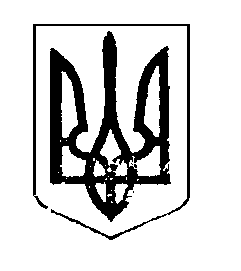 